6th Grade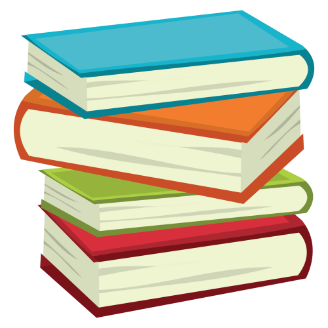 Reading LogName:								DayTitleAuthorFrom Page:To Page:Reading TimeSignatureNotesMondayTuesdayWednesdayThursdayFriday